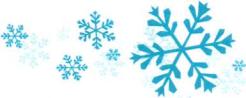 Ж-Государственный литературный музей.   ул.Петровка д.28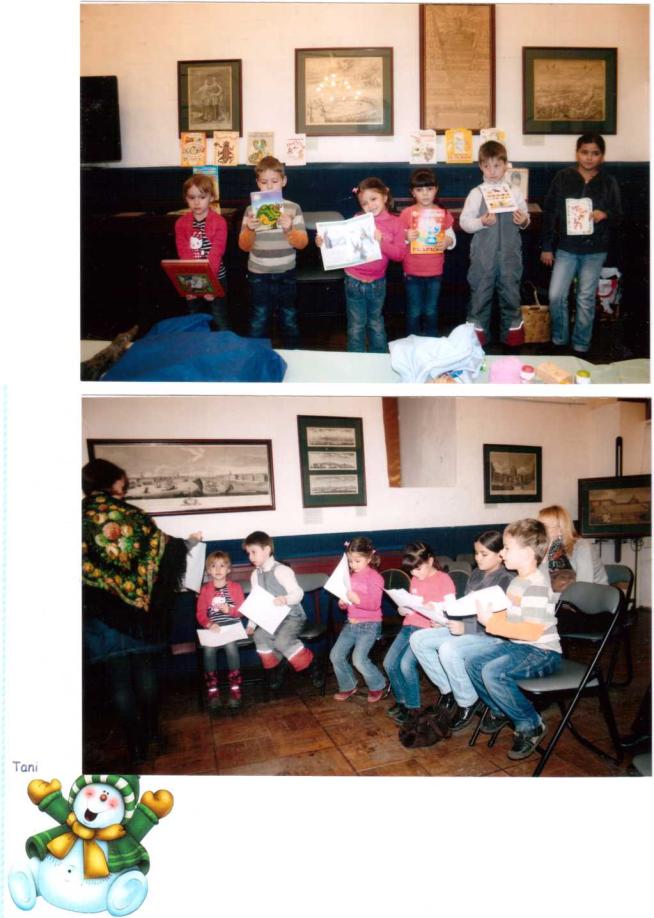 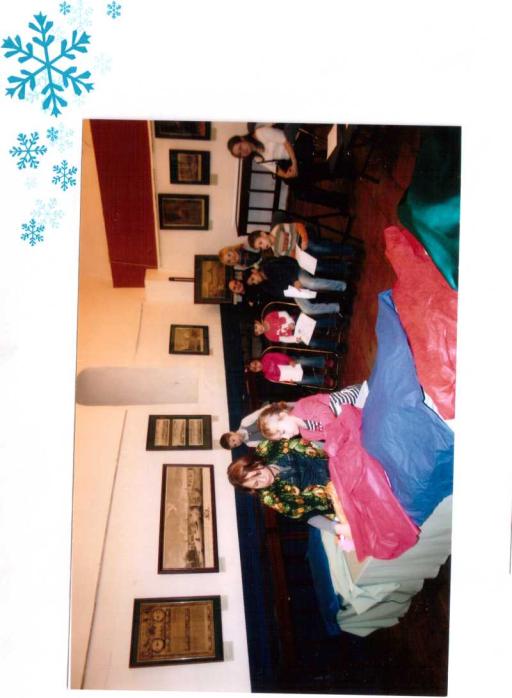 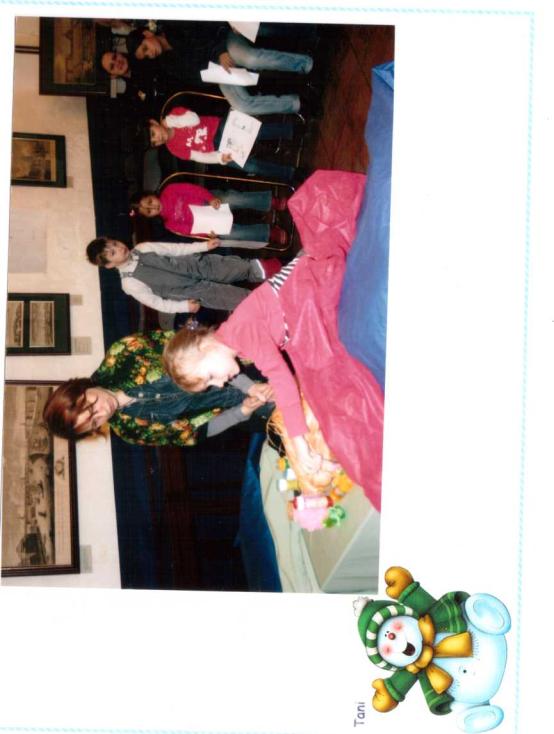 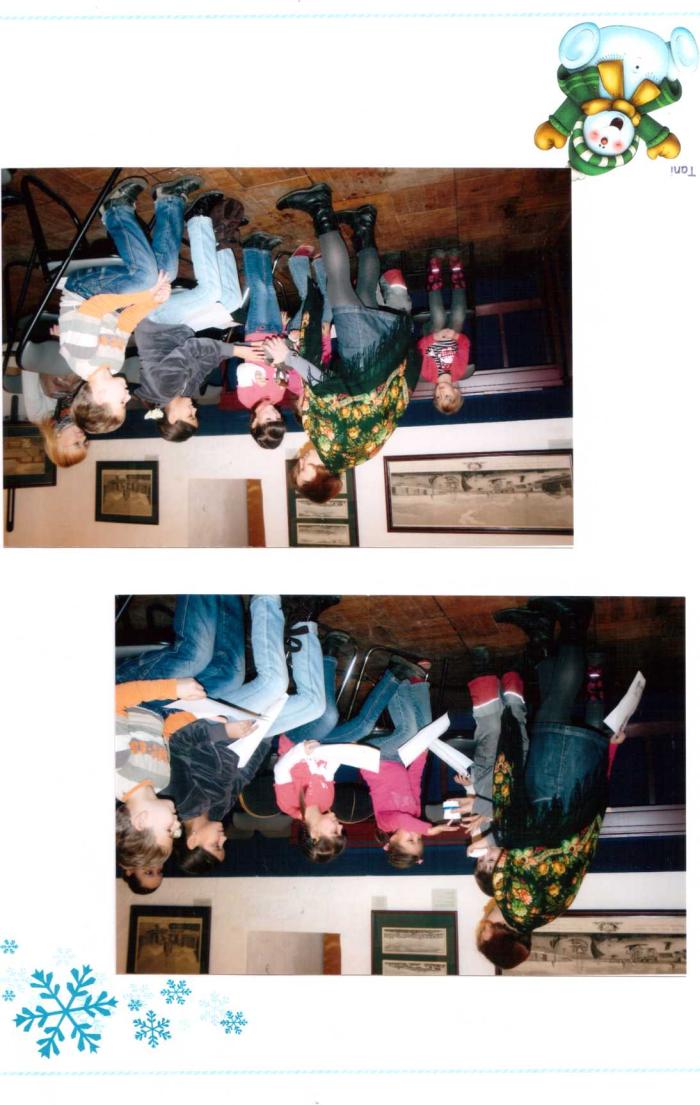 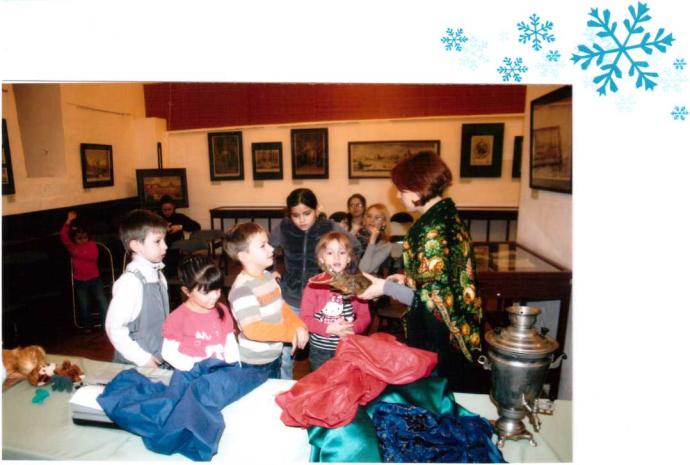 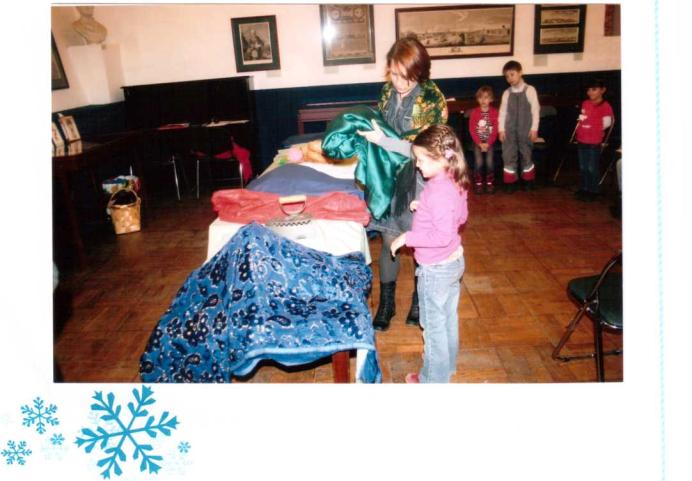 Государственный литературный музей.   ул.Петровка д.28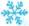 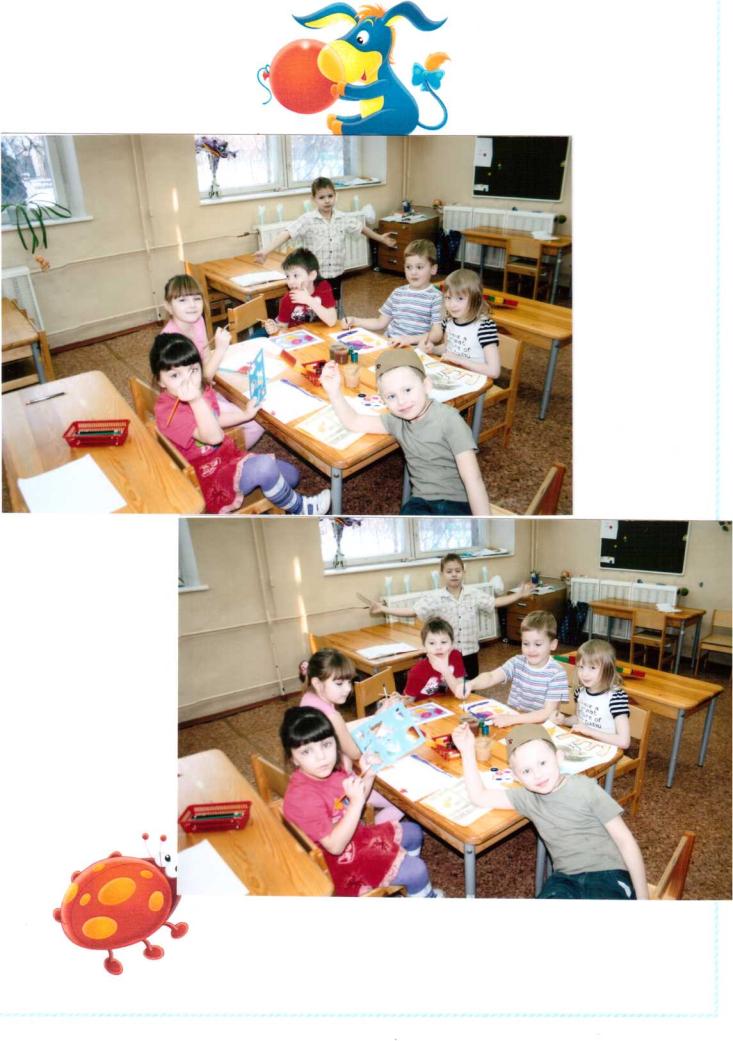 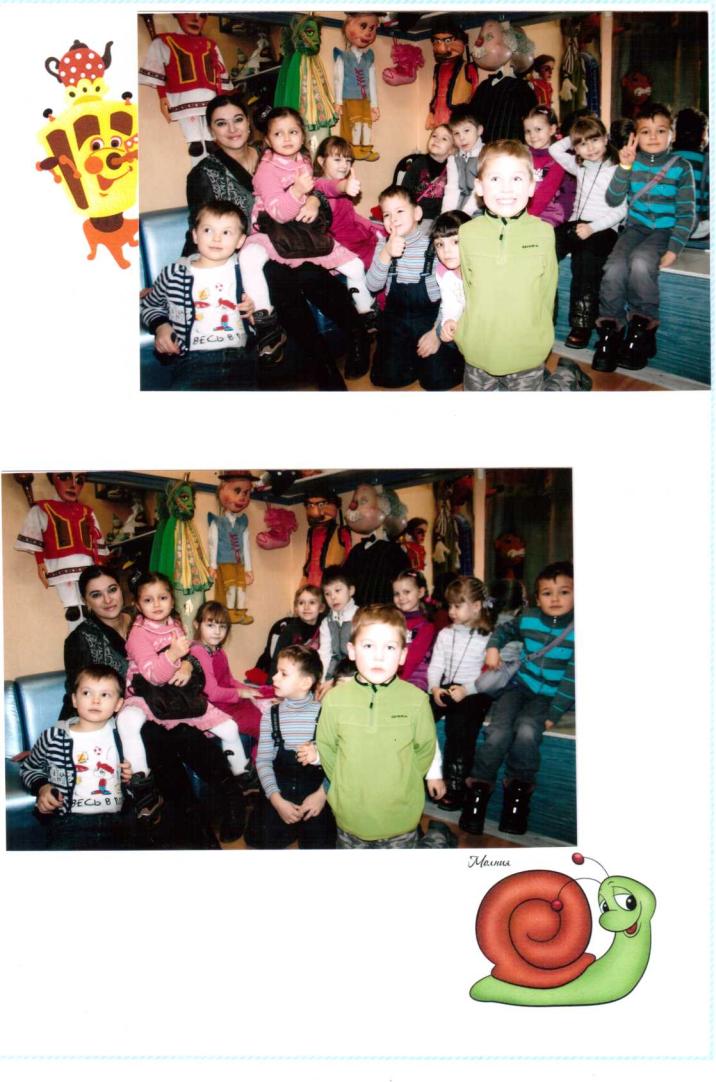 Театр кукол на Бауманской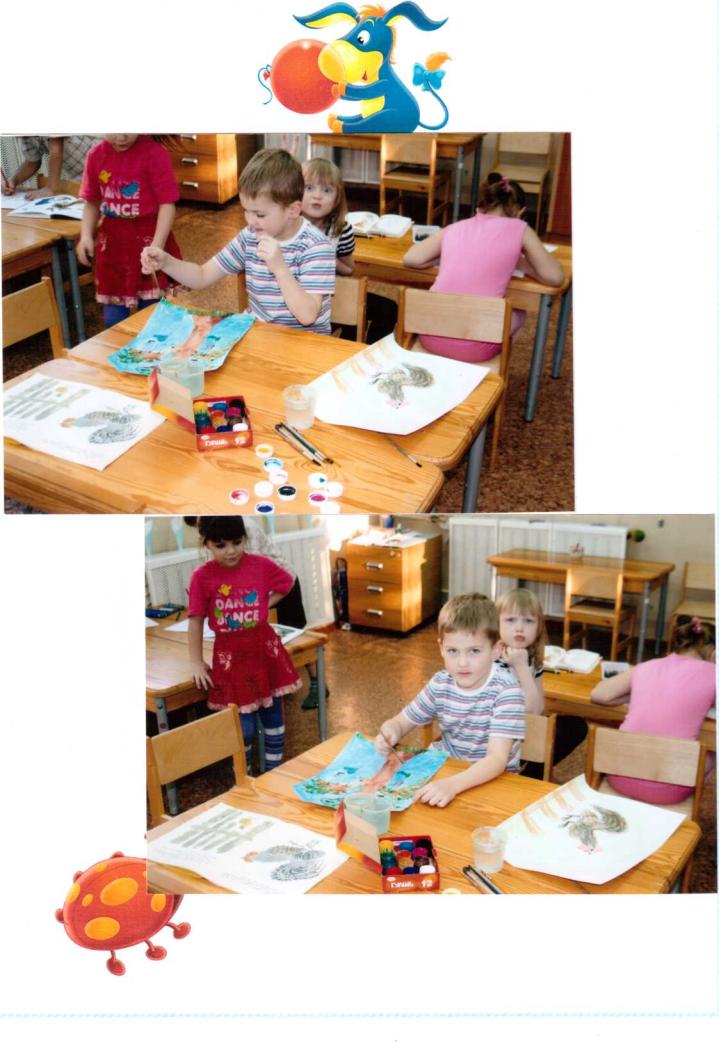 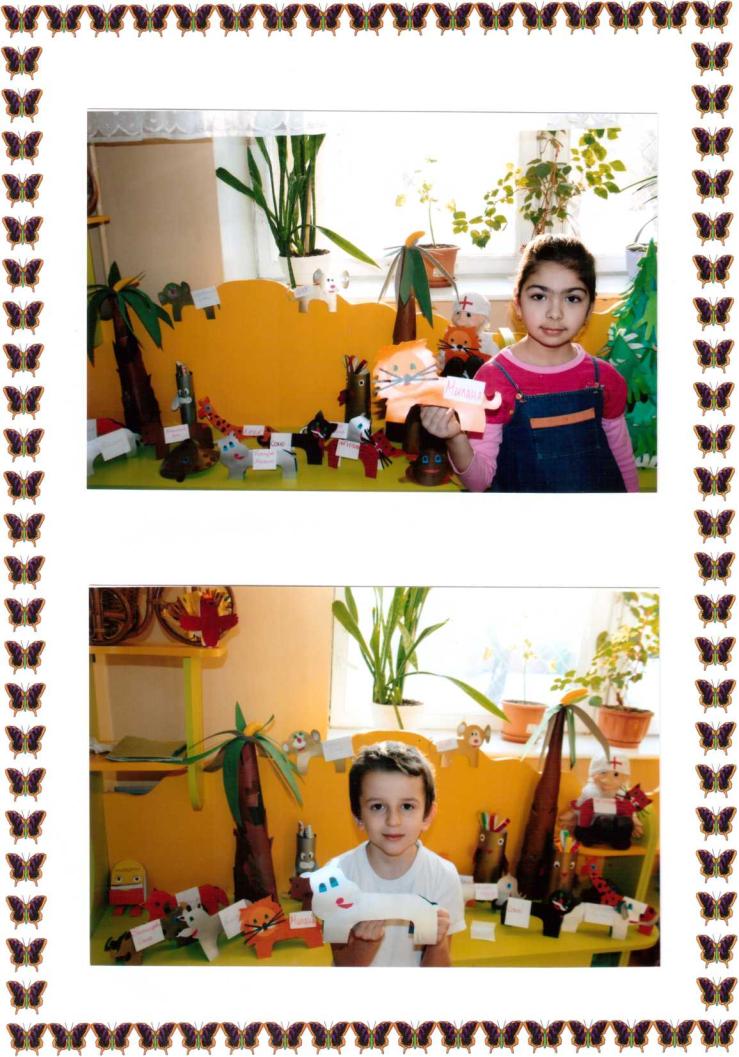 	Изготовление киригами "Всех излечит исцелит добрый доктор Айболит"	Совместная работа ребят подготовительной группы и учеников 3 класса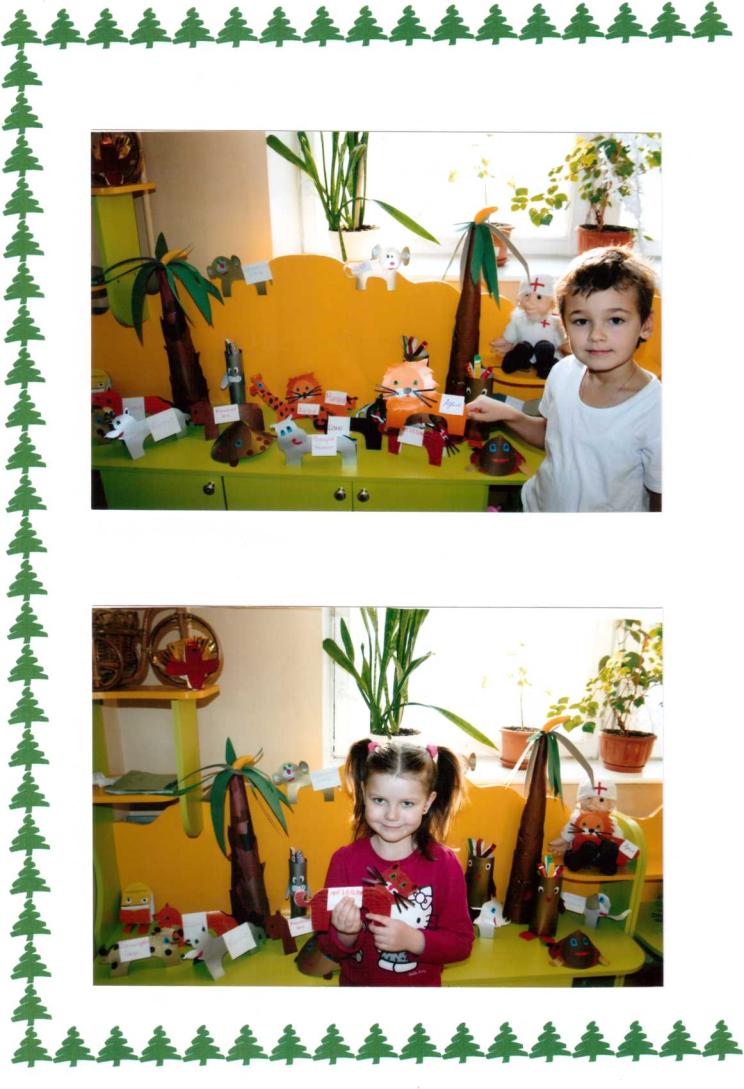 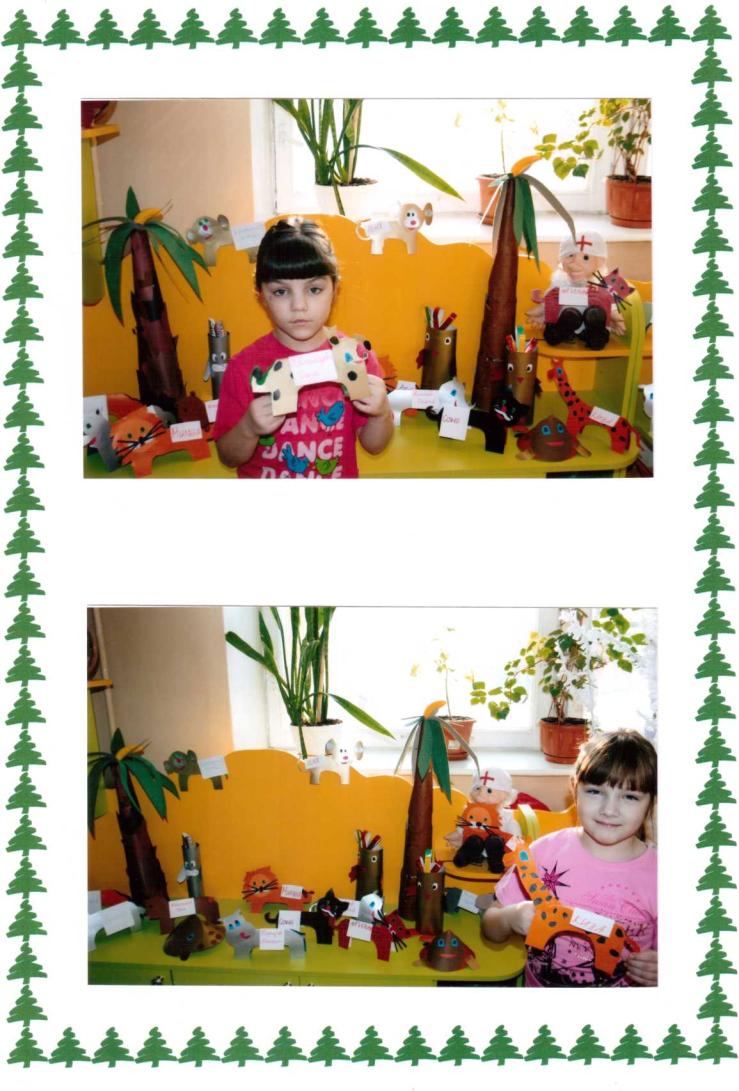 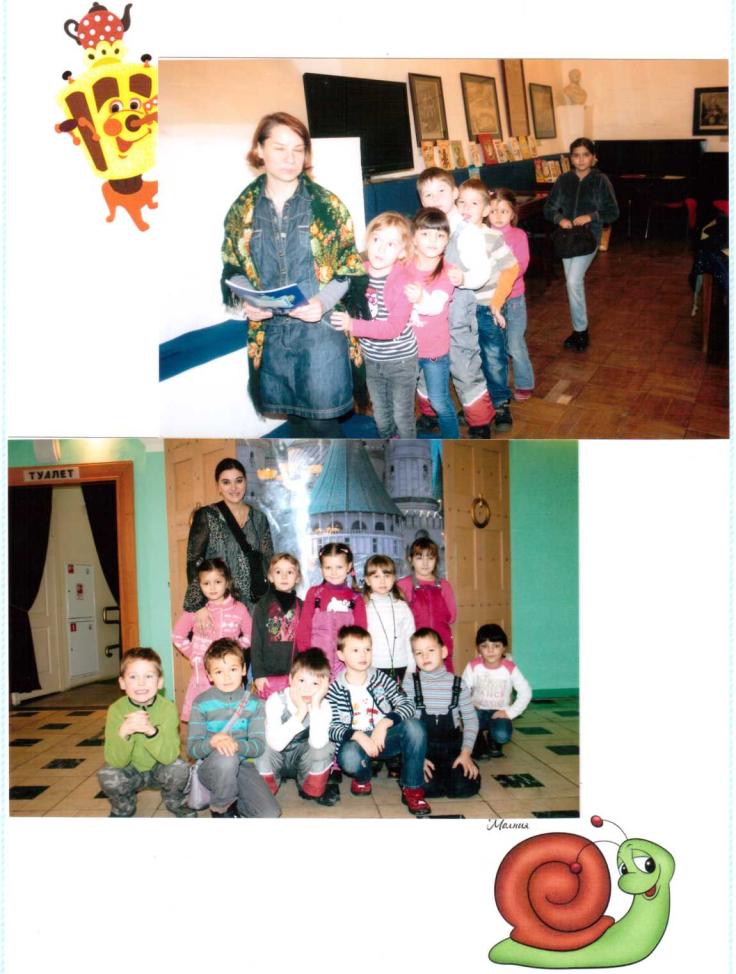 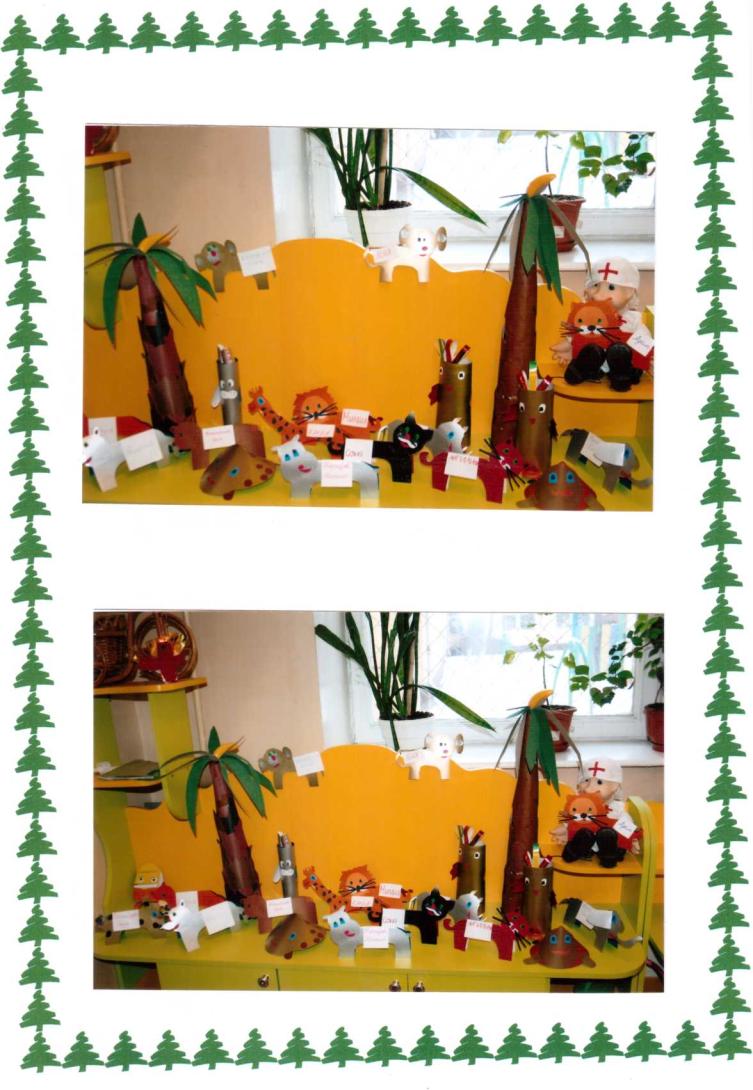          Совместные поделки киригами         "Все излечит исцелит добрый доктор Айболит" 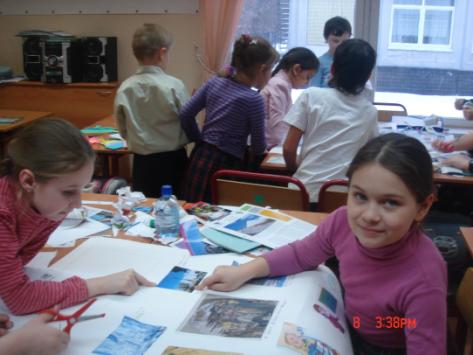 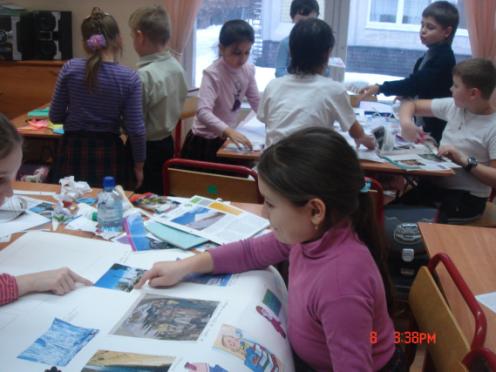 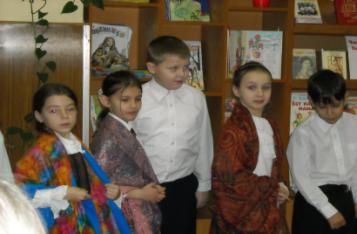 